MATERIAŁ Z ZAKRESU INFORMATYKI 
DLA UCZNIÓW KLAS I-IV
NA CZAS ZAWIESZENIA ZAJĘĆ W SZKOLEOpracowała: Anna SkrzypczakPAMIĘTAJCIE!!!NIE MAMY WAKACJI !!!DBAJCIE O SIEBIESŁUCHAJCIE RODZICÓWZOSTAŃCIE W DOMU !!!SYSTEMATYCZNIE ODRABIAJCIE ZADANE PRACE ZADANIE 1 – PIERWSZY TYDZIEŃZadanie do wykonania w pierwszym tygodniu:Wejdź na stronę matzoo.pl, a następniewybierz odpowiednią klasę. Spójrz na zegarek, sprawdź godzinę, przez następne 20 min wykonuj zadania z dowolnie wybranego tematu. 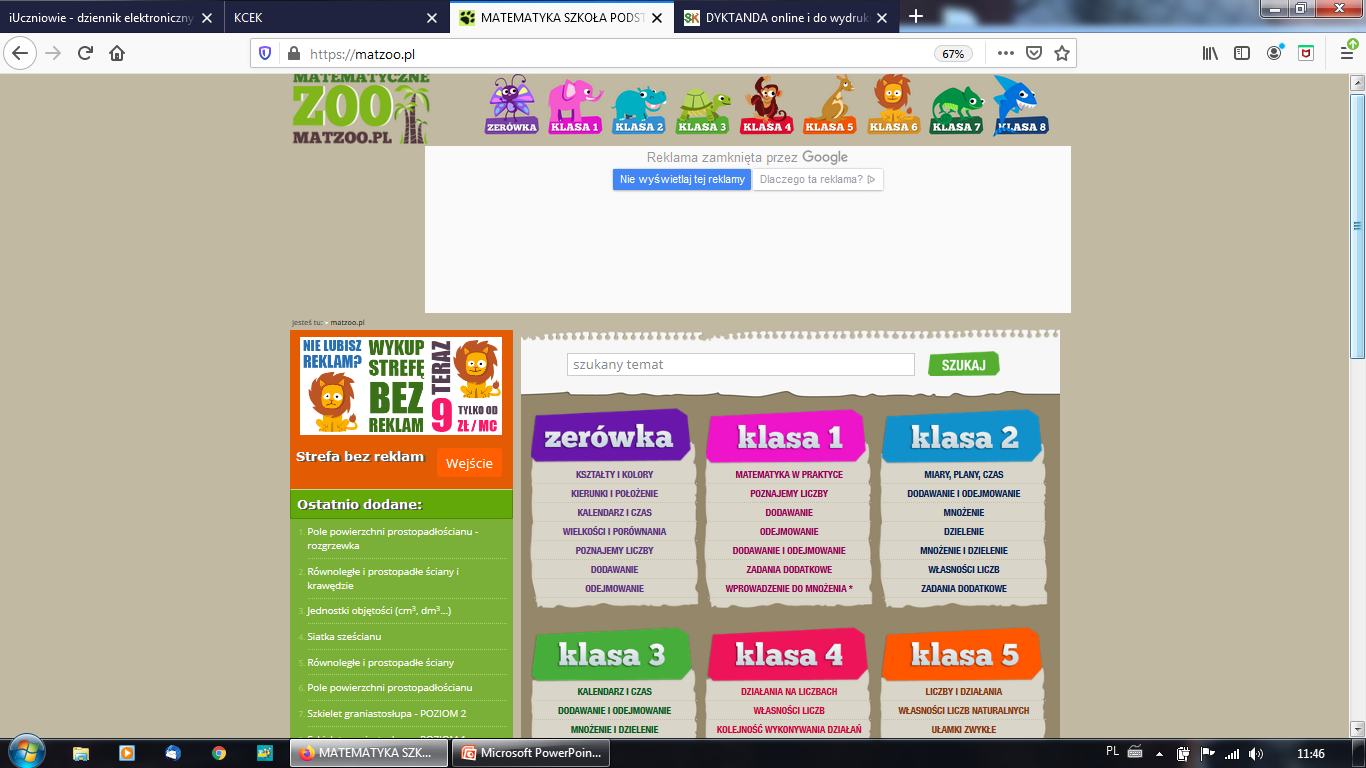 Po upływie 20 min., możesz zakończyć pracę z zadaniami matematycznymi i przejść do zadań z programowania. Pozostań na stronie matzoo.pl. Tym razem wybierz z zakładki wstęp do programowania temat pierwszy . Wykonuj kolejne etapy uważnie czytając poleceń i wskazówek. Jeśli nie jesteś zmęczony/a, możesz przejść kolejne etapy. (pamiętaj jednak o rozsądnym czasie spędzonym przy komputerze).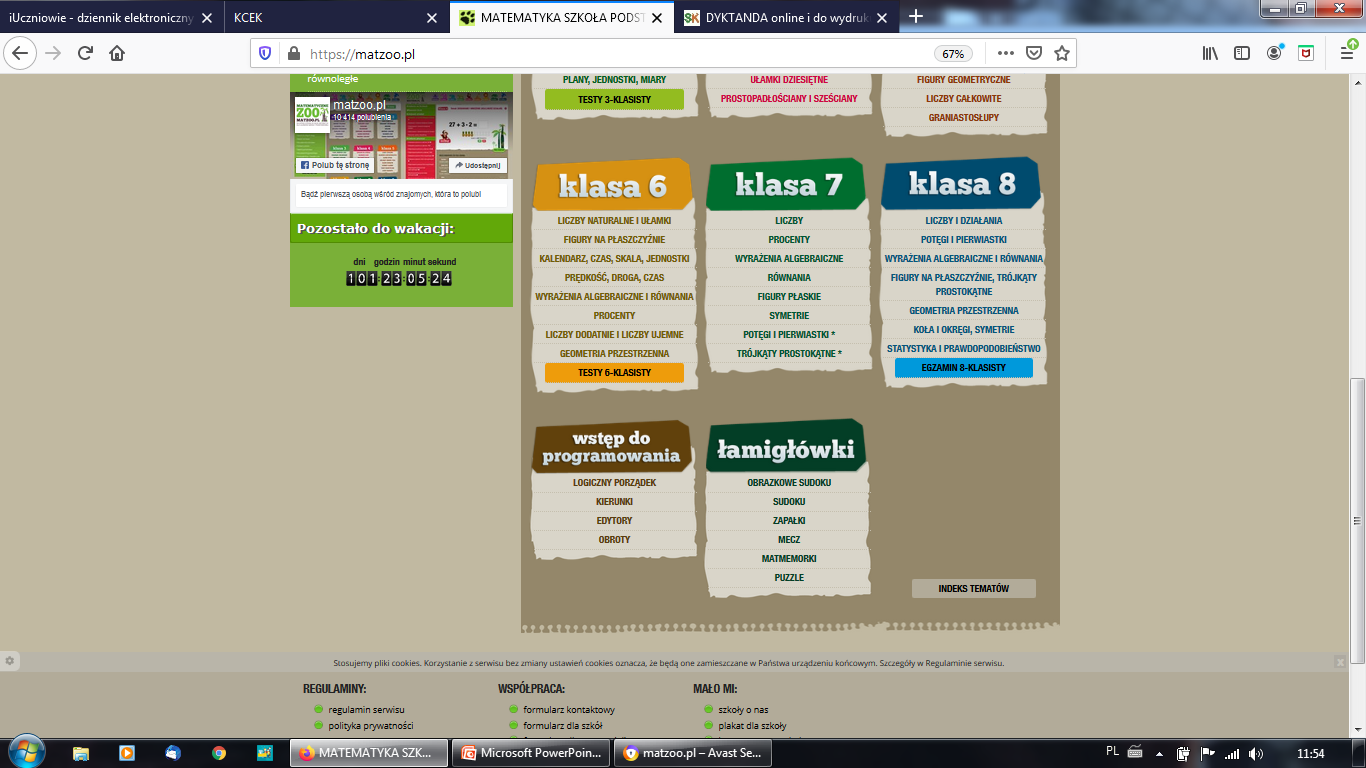 Wejdź na stronę dyktanda.online , wybierz odpowiednią dla siebie klasę, a następnie dowolne dyktando. Zachęcam do skorzystania ze słownika ortograficznego w razie problemów.Aby zaliczyć to zadanie wykonaj 2-3 dyktand.Powodzenia 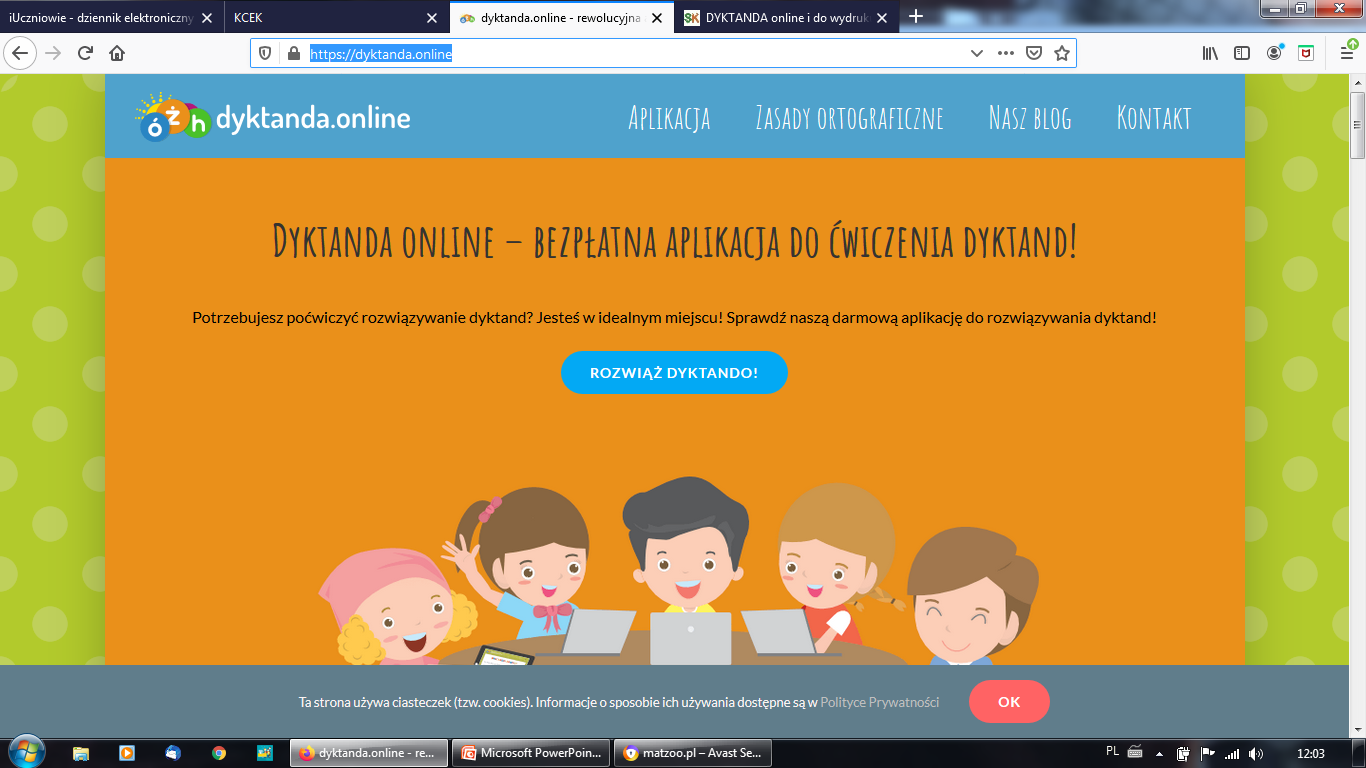 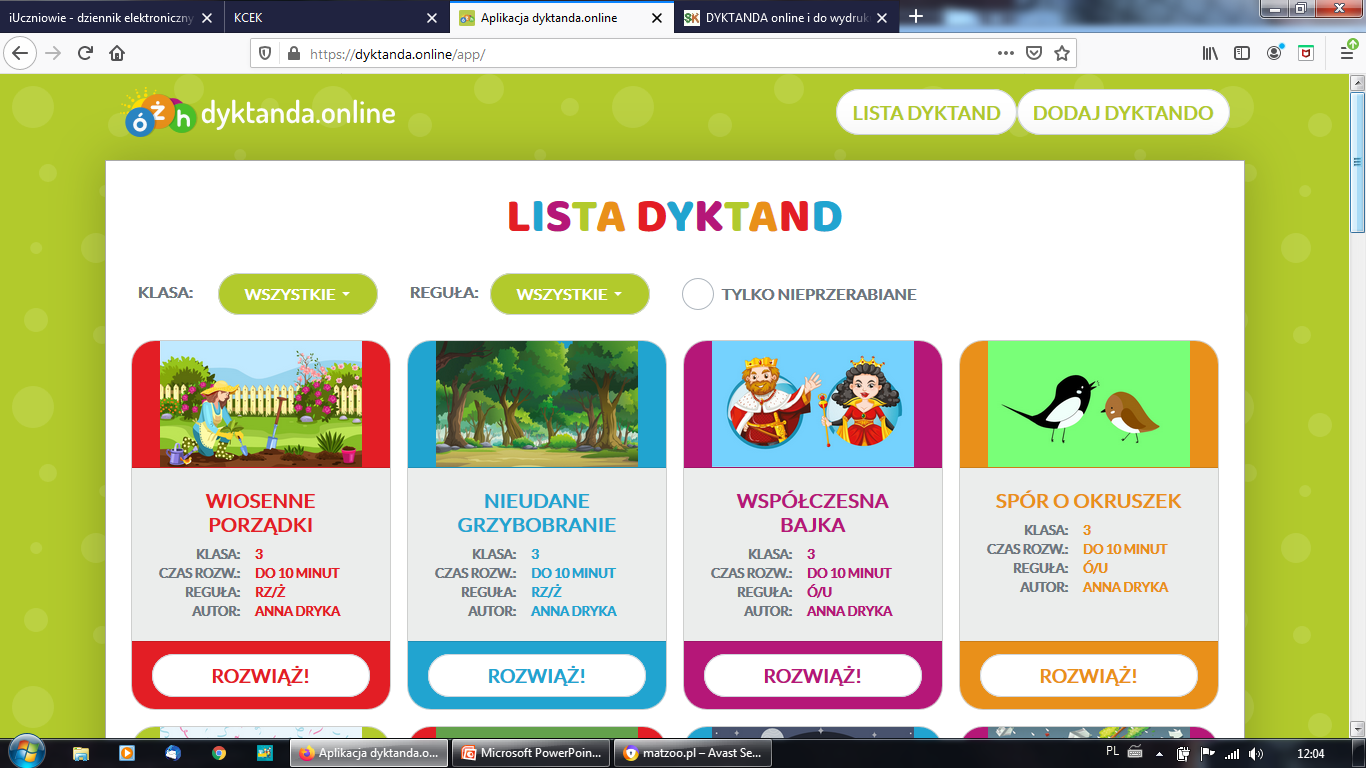 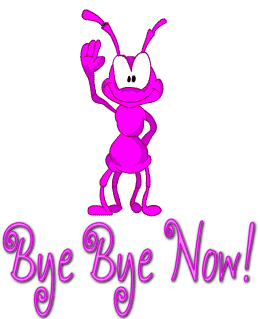 